T.CÇORLU KAYMAKAMLIĞIMURAT HÜDAVENDİGAR ANADOLU İMAM HATİP LİSESİ MÜDÜRLÜĞÜ2019-2023 STRATEJİK PLANI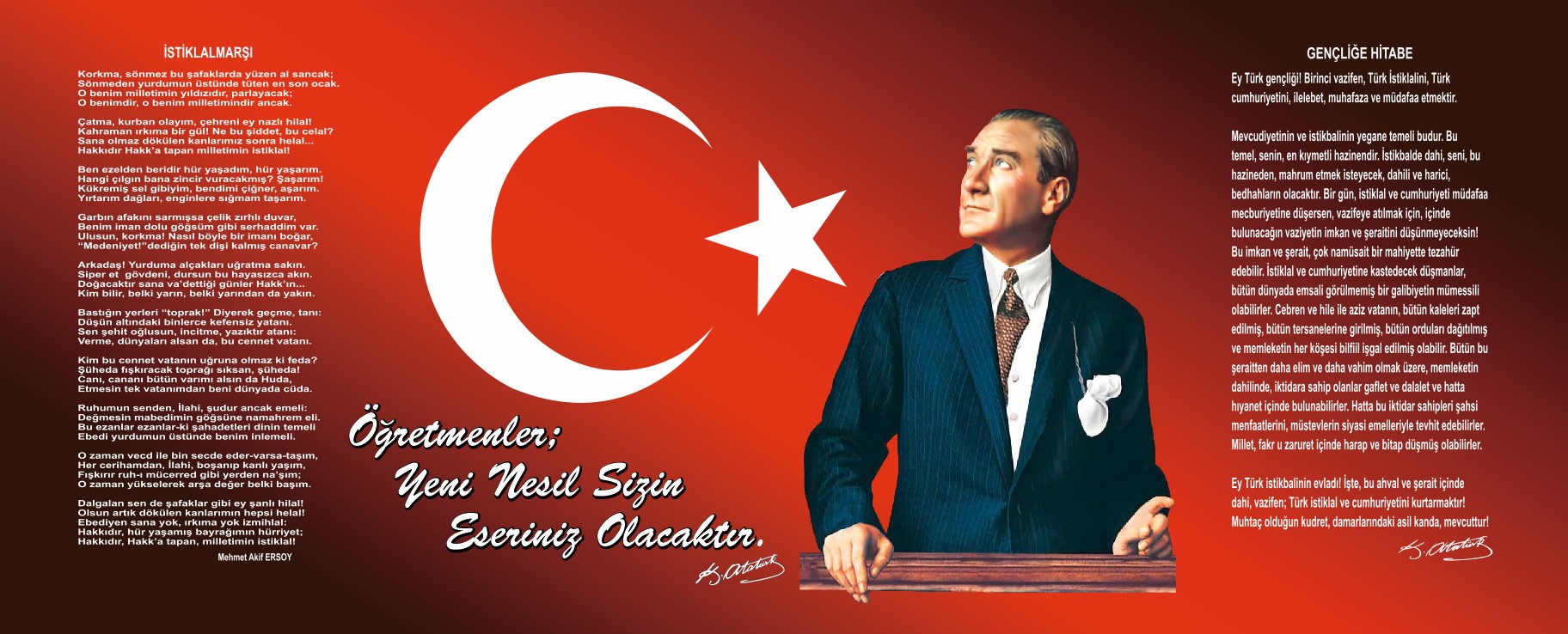 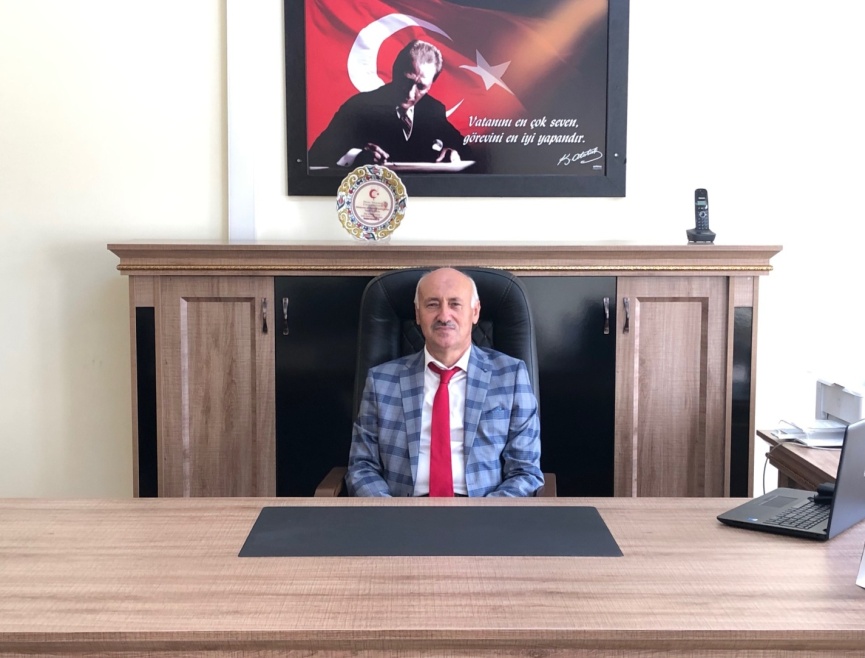 Değerli paydaşlarımız;		Okulumuz, daha iyi bir eğitim seviyesine ulaşmak düşüncesiyle sürekli yenilenmeyi ve kalite kültürünü kendisine ilke edinmeyi amaçlamaktadır. Kalite kültürü oluşturmak için eğitim ve öğretim başta olmak üzere insan kaynakları ve kurumsallaşma, sosyal faaliyetler, alt yapı, toplumla ilişkiler ve kurumlar arası ilişkileri kapsayan 2019-2023 stratejik planı hazırlanmıştır. Murat Hüdavendigar Anadolu İmam Hatip Lisesi olarak en büyük amacımız yalnızca lise mezunu gençler yetiştirmek değil, girdikleri her türlü ortamda çevresindekilere ışık tutan, hayata hazır, hayatı Tekirdağlatan, bizleri daha da ileriye götürecek gençler yetiştirmektir. İdare ve öğretmen kadrosuyla bizler çağa ayak uydurmuş, yeniliklere açık, Türkiye Cumhuriyeti’ni daha da yükseltecek gençler yetiştirmeyi ilke edinmiş bulunmaktayız. Stratejik Planda belirlenen hedeflerimizi ne ölçüde gerçekleştirdiğimiz, plan dönemi içindeki her yıl sonunda gözden geçirilecek ve gereken revizyonlar yapılacaktır. Murat Hüdavendigar Anadolu İmam Hatip Lisesi yönetim kademesi, tüm çalışmalara aktif katılım sağlayarak şeffaf bir yönetim anlayışı sergilemeye devam edecektir. Öğretmen ve öğrencilerimizin fikirleri her fırsatta değerlendirilecek, demokratik eğitim ortamını korumak, 21. yüzyıl becerileri ile donatılmış bireyler yetiştirmek için tüm imkânlar seferber edilecektir. Bu anlamda, okulumuzun ana unsuru olan öğrencilerimiz başta olmak üzere öğretmenlerimiz, personelimiz ve velilerimizin yanında olduğumuzu hatırlatır, tüm paydaşlarımıza beş yıllık yeni plan dönemindeki çalışmalarında başarılar dilerim. Planın hazırlanmasında emeği geçen Strateji Yönetim Ekibi’ne ve uygulanmasında yardımı olacak İlçe Milli Eğitim Müdürlüğü olmak üzere tüm kurum ve kuruluşlara teşekkür ederim.					      Ömer ERDEM 				                   Okul MüdürüİçindekilerSunuş	3İçindekiler	4BÖLÜM I: GİRİŞ ve PLAN HAZIRLIK SÜRECİ	5BÖLÜM II: DURUM ANALİZİ	6Okulun Kısa Tanıtımı *	6Okulun Mevcut Durumu: Temel İstatistikler	7PAYDAŞ ANALİZİ	12GZFT (Güçlü, Zayıf, Fırsat, Tehdit) Analizi	14Gelişim ve Sorun Alanları	16BÖLÜM III: MİSYON, VİZYON VE TEMEL DEĞERLER	19MİSYONUMUZ *	19VİZYONUMUZ *	19TEMEL DEĞERLERİMİZ *	19BÖLÜM IV: AMAÇ, HEDEF VE EYLEMLER	21TEMA I: EĞİTİM VE ÖĞRETİME ERİŞİM	21TEMA II: EĞİTİM VE ÖĞRETİMDE KALİTENİN ARTIRILMASI	24TEMA III: KURUMSAL KAPASİTE	28V. BÖLÜM: MALİYETLENDİRME	32EKLER:	34BÖLÜM I: GİRİŞ ve PLAN HAZIRLIK SÜRECİ2019-2023 dönemi stratejik plan hazırlanması süreci Üst Kurul ve Stratejik Plan Ekibinin oluşturulması ile başlamıştır. Ekip tarafından oluşturulan çalışma takvimi kapsamında ilk aşamada durum analizi çalışmaları yapılmış ve durum analizi aşamasında paydaşlarımızın plan sürecine aktif katılımını sağlamak üzere paydaş anketi, toplantı ve görüşmeler yapılmıştır. Durum analizinin ardından geleceğe yönelim bölümüne geçilerek okulumuzun amaç, hedef, gösterge ve eylemleri belirlenmiştir. Çalışmaları yürüten ekip ve kurul bilgileri altta verilmiştir.STRATEJİK PLAN ÜST KURULUBÖLÜM II: DURUM ANALİZİMurat Hüdavendigar Anadolu İmam Hatip Lisesi 2019-2023 Stratejik Plan hazırlık çalışmaları, Tekirdağ İl Milli Eğitim Müdürlüğünün hazırladığı İl, İlçe, Okul/Kurum Stratejik Plan Çalışma Takvimine uygun olarak başlatılmıştır. 8-12 Eylül 2019 tarihleri arasında Okul Strateji Geliştirme Kurulu ve Stratejik Plan Hazırlama Ekibi oluşturulmuştur. 26 Şubat 2018 tarihinde yayımlanan Kamu İdarelerinde Stratejik Planlamaya İlişkin Usul ve Esaslar Hakkındaki Yönetmelik ve aynı tarihli Kamu İdarelerin İçin Stratejik Plan Hazırlama Kılavuzunda belirtilen usul ve esaslar temel alınarak Stratejik Plan Hazırlama Ekibimiz tarafından “Uygulanmakta Olan Stratejik Planın Değerlendirilmesi, Mevzuat Analizi, Üst Politika Belgeleri Analizi ve Paydaş Analizi” gerçekleştirilmiştir. Paydaş Analizi kapsamında paydaş görüşlerinin alınabilmesi için Tekirdağ İl Milli Eğitim Müdürlüğünün paydaş anketi örneklenerek ve uyarlanarak öğrenci, öğretmen, personel, yönetici ve velilerden oluşan paydaşlarımıza, “Murat Hüdavendigar  Anadolu İmam Hatip Lisesi 2019-2023 Stratejik Planı Paydaş Anketi” uygulanmıştır. Anketlere 200 öğrenci, 25 öğretmen, 2 personel, 2 yönetici ve 160 veli olmak üzere toplam 389 paydaşımız katılmıştır. Çorlu  İlçe Milli Eğitim Müdürü başta olmak diğer okul ve kurumların yönetici ve öğretmenleri, sanayi kuruluşları ve diğer sivil toplum kuruluşları ile yüz yüze görüşmeler, mülakat, toplantı gerçekleştirilerek, dilek ve önerileri alınmıştır. Paydaş Analizi çalışmalarının ardından “Kurum İçi Analiz, GZFT Analizi” çalışmaları yapılmış, “Tespit ve İhtiyaçlar” belirlenmiştir. “Durum Analizi” çalışmasından elde edilen sonuçlarla “Geleceğe Bakış” bölümünün hazırlanmıştır. Bu bölümde “Misyon, Vizyon ve Temel Değerler” ile birlikte Müdürlüğümüzün 2019-2023 dönemini kapsayan 5 yıllık süreçte amaçları, hedefleri, performans göstergeleri ve stratejilerine yer verilmiştir. Hedeflerimizi gerçekleştirebilmek için her bir hedefe mahsus olmak üzere 5 yıllık dönem için tahmini maliyet belirlenmiştir. İzleme ve değerlendirme modeli hazırlanarak stratejik plan çalışmaları tamamlanmıştır. Stratejik planımız, incelenmek üzere İlçe Milli Eğitim Müdürlüğüne gönderilmiştir. Düzeltme işlemlerinin ardından Çorlu  İlçe Milli Eğitim Müdürlüğü tarafından onaylanan planımız, okulumuzun resmi internet sitesinde kamuoyu ile paylaşılmıştır.Okulun Kısa Tanıtımı 	Murat Hüdavendigar  Anadolu İmam Hatip Lisesi 2018-2019 Eğitim Öğretim yılında Ahi Evran Mesleki ve Teknik Anadolu Lisesi binasında iki derslikte 0 öğrenciyle eğitim-öğretime başlamıştır. Okulumuz bünyesinde bulunan imam hatip ortaokulu ise 2016-2017 Eğitim-Öğretim yılında 1 Kasım İlkokulu binasında sekiz derslikte 256 öğrenciyle eğitim-öğretime başlamıştır. Bu binalarda geçici olarak 01 Temmuz 2019'a kadar eğitim öğretime devam etmiştir. Bu tarihten sonra okulumuz kendi binasında eğitim ve öğretim vermeye başlamıştır. Okulumuz (zemin+3) 4 katlı olup 22 dersliklidir.  Bunların 4 tanesi (5. sınıflar), 4 tanesi (6. sınıflar), 5 tanesi (7. sınıflar), 5 tanesi (8. sınıflar) 4 tanesi (9. sınıflar) olmak üzere 22 derslik 22 sınıftan oluşmaktadır. 1 tane fen ve teknoloji laboratuvarı, 1 adet öğretmenler odası, 1 adet müdür odası, 2 adet müdür yardımcısı odası, 1 adet Rehberlik odası, 6 kız- 4 erkek öğrenci tuvaleti, 2 engelli tuvaleti ,1 bayan 1 erkek öğretmenler tuvaleti, 1 adet mescit bulunmaktadır. Okulumuzun toplam alanı 5550 m2 olup bunun 1350 m2’si okul binasının oturum alanıdır. 4200 m2’si ise tören alanı, futbol sahası, basketbol sahası ve otopark için ayrılmış olup bahçe beton ve asfalt kaplamadır. Okulun Mevcut Durumu: Temel İstatistiklerOkul KünyesiOkulumuzun temel girdilerine ilişkin bilgiler altta yer alan okul künyesine ilişkin tabloda yer almaktadır.Temel Bilgiler Tablosu- Okul Künyesi Çalışan BilgileriOkulumuzun çalışanlarına ilişkin bilgiler altta yer alan tabloda belirtilmiştir.Çalışan Bilgileri Tablosu*Okulumuz Bina ve Alanları	Okulumuzun binası ile açık ve kapalı alanlarına ilişkin temel bilgiler altta yer almaktadır.Okul Yerleşkesine İlişkin Bilgiler Sınıf ve Öğrenci Bilgileri	Okulumuzda yer alan sınıfların öğrenci sayıları alttaki tabloda verilmiştir.*Sınıf sayısına göre istenildiği kadar satır eklenebilir.Donanım ve Teknolojik KaynaklarımızTeknolojik kaynaklar başta olmak üzere okulumuzda bulunan çalışır durumdaki donanım malzemesine ilişkin bilgiye alttaki tabloda yer verilmiştir.Teknolojik Kaynaklar TablosuGelir ve Gider BilgisiOkulumuzun genel bütçe ödenekleri, okul aile birliği gelirleri ve diğer katkılarda dâhil olmak üzere gelir ve giderlerine ilişkin son iki yıl gerçekleşme bilgileri alttaki tabloda verilmiştir.PAYDAŞ ANALİZİKurumumuzun temel paydaşları öğrenci, veli ve öğretmen olmakla birlikte eğitimin dışsal etkisi nedeniyle okul çevresinde etkileşim içinde olunan geniş bir paydaş kitlesi bulunmaktadır. Paydaşlarımızın görüşleri anket, toplantı, dilek ve istek kutuları, elektronik ortamda iletilen önerilerde dâhil olmak üzere çeşitli yöntemlerle sürekli olarak alınmaktadır.Paydaş anketlerine ilişkin ortaya çıkan temel sonuçlara altta yer verilmiştir * : Öğrenci Anketi Sonuçları:………………Öğretmen Anketi Sonuçları:…….…….Veli Anketi Sonuçları:………..GZFT (Güçlü, Zayıf, Fırsat, Tehdit) Analizi *Okulumuzun temel istatistiklerinde verilen okul künyesi, çalışan bilgileri, bina bilgileri, teknolojik kaynak bilgileri ve gelir gider bilgileri ile paydaş anketleri sonucunda ortaya çıkan sorun ve gelişime açık alanlar iç ve dış faktör olarak değerlendirilerek GZFT tablosunda belirtilmiştir. Dolayısıyla olguyu belirten istatistikler ile algıyı ölçen anketlerden çıkan sonuçlar tek bir analizde birleştirilmiştir.Kurumun güçlü ve zayıf yönleri donanım, malzeme, çalışan, iş yapma becerisi, kurumsal iletişim gibi çok çeşitli alanlarda kendisinden kaynaklı olan güçlülükleri ve zayıflıkları ifade etmektedir ve ayrımda temel olarak okul müdürü/müdürlüğü kapsamından bakılarak iç faktör ve dış faktör ayrımı yapılmıştır. İçsel Faktörler *Güçlü YönlerZayıf YönlerDışsal Faktörler *FırsatlarTehditler Gelişim ve Sorun AlanlarıGelişim ve sorun alanları analizi ile GZFT analizi sonucunda ortaya çıkan sonuçların planın geleceğe yönelim bölümü ile ilişkilendirilmesi ve buradan hareketle hedef, gösterge ve eylemlerin belirlenmesi sağlanmaktadır. Gelişim ve sorun alanları ayrımında eğitim ve öğretim faaliyetlerine ilişkin üç temel tema olan Eğitime Erişim, Eğitimde Kalite ve kurumsal Kapasite kullanılmıştır. Eğitime erişim, öğrencinin eğitim faaliyetine erişmesi ve tamamlamasına ilişkin süreçleri; Eğitimde kalite, öğrencinin akademik başarısı, sosyal ve bilişsel gelişimi ve istihdamı da dâhil olmak üzere eğitim ve öğretim sürecinin hayata hazırlama evresini; Kurumsal kapasite ise kurumsal yapı, kurum kültürü, donanım, bina gibi eğitim ve öğretim sürecine destek mahiyetinde olan kapasiteyi belirtmektedir.Gelişim ve sorun alanlarına ilişkin GZFT analizinden yola çıkılarak saptamalar yapılırken yukarıdaki tabloda yer alan ayrımda belirtilen temel sorun alanlarına dikkat edilmesi gerekmektedir. Gelişim ve Sorun AlanlarımızBÖLÜM III: MİSYON, VİZYON VE TEMEL DEĞERLEROkul Müdürlüğümüzün Misyon, vizyon, temel ilke ve değerlerinin oluşturulması kapsamında öğretmenlerimiz, öğrencilerimiz, velilerimiz, çalışanlarımız ve diğer paydaşlarımızdan alınan görüşler, sonucunda stratejik plan hazırlama ekibi tarafından oluşturulan Misyon, Vizyon, Temel Değerler; Okulumuz üst kurulana sunulmuş ve üst kurul tarafından onaylanmıştır.MİSYONUMUZ Bilgi çağının eğitim stratejileri, teknoloji ve yöntemlerini kullanarak geleceğe yön veren mutlu, üretken ulusal ve evrensel değerlere bağlı bireyler yetiştirmek için modern eğitim yaklaşımlarına göre şekillenen örnek bir eğitim - öğretim ortamı sunmaktır. VİZYONUMUZ Çağdaş öğretim yaklaşımıyla eğitimde markalaşan ve geleceğe yön veren kurum olmak. TEMEL DEĞERLERİMİZ Demokrasi kültürüne sahip olmakMilli ve manevi değerlere bağlı kalmakTürkçeyi doğru ve etkili kullanmakÇalışanlara değer vermek, eşit fırsat tanımakAçık ve dürüst iletişimKarar almada şeffaflık ve hesap verebilirlikHerkese katma değer üretme fırsatı vermekProblemin değil, çözümün parçası olmaya çalışmakBireysel farklılıklara saygılı olmakGüvenilir, saygın, hoşgörülü ve adil olmakÜretken, sorgulayan, ilkeli vatandaş olmakDoğaya saygılı olmakBÖLÜM IV: AMAÇ, HEDEF VE EYLEMLERTEMA I: EĞİTİM VE ÖĞRETİME ERİŞİMStratejik Amaç 1:  Kayıt bölgemizde yer alan bütün lise kademesindeki öğrencilerin okullaşma oranlarını artıran, uyum ve devamsızlık sorunlarını gideren, onlara katılım ve tamamlama imkânı sunan etkin bir eğitim ve öğretime erişim süreci hâkim kılınacaktır.Stratejik Hedef 1.1:  Kayıt bölgemizde yer alan lise kademesindeki öğrencilerin okullaşma oranları artırılacak, uyum, devamsızlık, katılım ve tamamlama sorunları giderilecektir.Performans Göstergeleri *Din eğitimi, genel ortaöğretim ve özel ortaöğretim özne cümlesini kendi okul türüne göre düzenleyeceklerdir. Örneğin; “Din öğretiminde 20 gün ve üzeri devamsız öğrenci oranı”.Eylemler**Ekleme/Çıkarma yapılabilir.TEMA II: EĞİTİM VE ÖĞRETİMDE KALİTENİN ARTIRILMASIStratejik Amaç 2:    Öğrencilerimizin gelişen dünyaya uyum sağlayacak şekilde donanımlı bireyler olabilmesi için eğitim ve öğretimde kalite artırılacaktır. Stratejik Hedef 2.1:   Öğrenme kazanımlarını takip eden ve başta veli, okul ve çocuğun yakın çevresi olmak üzere tüm paydaşları sürece dâhil eden bir yönetim anlayışı ile öğrencilerimizin akademik başarıları artırılacaktır.Performans GöstergeleriEylemler*Çoğaltılabilir/ÇıkarılabilirStratejik Hedef 2.2:  Öğrencilerimizin bilimsel, kültürel, sanatsal, sportif ve toplum hizmeti alanlarında etkinliklere katılımı artırılacak, yetenek ve becerileri geliştirilecektir. Performans GöstergeleriEylemler*Çoğaltılabilir/ÇıkarılabilirTEMA III: KURUMSAL KAPASİTEStratejik Amaç 3: Okulumuzun beşeri, mali, fiziki ve teknolojik unsurları ile yönetim ve organizasyonu, eğitim ve öğretimin niteliğini ve eğitime erişimi yükseltecek biçimde geliştirilecektir.Stratejik Hedef 3.1: Okulumuz personelinin mesleki yeterlilikleri ile iş doyumu ve motivasyonları artırılacaktır.Performans GöstergeleriEylemlerStratejik Hedef 3.2: Okulumuzun mali ve fiziksel altyapısı eğitim ve öğretim faaliyetlerinden beklenen sonuçların elde edilmesini temine edecek biçimde sürdürülebilirlik ve verimlilik esasına göre geliştirilecektir.Performans göstergeleri*Okul aile birliği ve diğer kaynaklardan yapılan tüm harcamaların öğrenci sayısına bölümüEylemlerStratejik Hedef 3.3: Okulumuzun yönetsel süreçleri, etkin bir izleme ve değerlendirme sistemiyle desteklenen, katılımcı, şeffaf ve hesap verebilir biçimde geliştirilecektir.Performans göstergeleriEylemlerV. BÖLÜM: MALİYETLENDİRME2019-2023 Stratejik Planı Faaliyet/Proje Maliyetlendirme TablosuVI. BÖLÜM: İZLEME VE DEĞERLENDİRMEOkulumuz Stratejik Planı izleme ve değerlendirme çalışmalarında 5 yıllık Stratejik Planın izlenmesi ve 1 yıllık gelişim planın izlenmesi olarak ikili bir ayrıma gidilecektir. Stratejik planın izlenmesinde 6 aylık dönemlerde izleme yapılacak denetim birimleri, il ve ilçe millî eğitim müdürlüğü ve Bakanlık denetim ve kontrollerine hazır halde tutulacaktır.Yıllık planın uygulanmasında yürütme ekipleri ve eylem sorumlularıyla aylık ilerleme toplantıları yapılacaktır. Toplantıda bir önceki ayda yapılanlar ve bir sonraki ayda yapılacaklar görüşülüp karara bağlanacaktır. Üst Kurul BilgileriÜst Kurul BilgileriEkip BilgileriEkip BilgileriAdı SoyadıUnvanıAdı SoyadıUnvanıÖmer ERDEMOkul MüdürüAdem YAĞCIMüdür YardımcısıAtilla ÇELENKMüdür YardımcısıHazal UYSALÖğretmenAhmet SEVİMOAB BaşkanıSaliha ARSLANÖğretmenFadile KARABULUTOAB Yönetim Kurulu ÜyesiUğur BAŞÖğretmenFatma İPEKÖğretmenCeren BİLİCİÖğretmenİli: TEKİRDAĞİli: TEKİRDAĞİli: TEKİRDAĞİli: TEKİRDAĞİlçesi: ÇORLUİlçesi: ÇORLUİlçesi: ÇORLUİlçesi: ÇORLUAdres: Nusratiye Mahallesi Toros Caddesi No:11Nusratiye Mahallesi Toros Caddesi No:11Nusratiye Mahallesi Toros Caddesi No:11Coğrafi Konum (link)*:Coğrafi Konum (link)*:http://corlumhaihl.meb.k12.tr/tema/harita.php?R=1http://corlumhaihl.meb.k12.tr/tema/harita.php?R=1Telefon Numarası: 0282 650 45 440282 650 45 440282 650 45 44Faks Numarası:Faks Numarası:--e- Posta Adresi:765131@meb.k12.tr765131@meb.k12.tr765131@meb.k12.trWeb sayfası adresi:Web sayfası adresi:http://corlumurathdvg.meb.k12.tr/http://corlumurathdvg.meb.k12.tr/Kurum Kodu:765131765131765131Öğretim Şekli:Öğretim Şekli:Tam günTam günOkulun Hizmete Giriş Tarihi : 2019Okulun Hizmete Giriş Tarihi : 2019Okulun Hizmete Giriş Tarihi : 2019Okulun Hizmete Giriş Tarihi : 2019Toplam Çalışan Sayısı *Toplam Çalışan Sayısı *22Öğrenci Sayısı:Kız283283Öğretmen SayısıKadın1212Öğrenci Sayısı:Erkek275275Öğretmen SayısıErkek77Öğrenci Sayısı:Toplam558558Öğretmen SayısıToplam1919Derslik Başına Düşen Öğrenci SayısıDerslik Başına Düşen Öğrenci SayısıDerslik Başına Düşen Öğrenci Sayısı:26Şube Başına Düşen Öğrenci SayısıŞube Başına Düşen Öğrenci SayısıŞube Başına Düşen Öğrenci Sayısı:26Öğretmen Başına Düşen Öğrenci SayısıÖğretmen Başına Düşen Öğrenci SayısıÖğretmen Başına Düşen Öğrenci Sayısı:29Şube Başına 30’dan Fazla Öğrencisi Olan Şube SayısıŞube Başına 30’dan Fazla Öğrencisi Olan Şube SayısıŞube Başına 30’dan Fazla Öğrencisi Olan Şube Sayısı:1Öğrenci Başına Düşen Toplam Gider Miktarı*Öğrenci Başına Düşen Toplam Gider Miktarı*Öğrenci Başına Düşen Toplam Gider Miktarı*Öğretmenlerin Kurumdaki Ortalama Görev SüresiÖğretmenlerin Kurumdaki Ortalama Görev SüresiÖğretmenlerin Kurumdaki Ortalama Görev Süresi3Unvan*ErkekKadınToplamOkul Müdürü ve Müdür Yardımcısı303Sınıf Öğretmeni000Branş Öğretmeni41216Rehber Öğretmen101İdari Personel000Yardımcı Personel022Güvenlik Personeli101Toplam Çalışan Sayıları91423Okul Bölümleri *Okul Bölümleri *Özel AlanlarVarYokOkul Kat Sayısı4Çok Amaçlı SalonXDerslik Sayısı22Çok Amaçlı SahaXDerslik Alanları (m2)42KütüphaneXKullanılan Derslik Sayısı22Fen LaboratuvarıXŞube Sayısı22Bilgisayar LaboratuvarıXİdari Odaların Alanı (m2)28İş AtölyesiXÖğretmenler Odası (m2)80Beceri AtölyesiXOkul Oturum Alanı (m2)1550PansiyonXOkul Bahçesi (Açık Alan)(m2)3050Okul Kapalı Alan (m2)1550Sanatsal, bilimsel ve sportif amaçlı toplam alan (m2)160Kantin (m2)42Tuvalet Sayısı12Diğer (………….)SINIFIKızErkekToplamSINIFIKızErkekToplam5/A240247/D026265/B280287/E260265/C020208/A270275/D023238/B260266/A220228/C031316/B210218/D029296/C022228/E280286/D022229/A290297/A270279/B026267/B250259/C024247/C031319D02121Akıllı Tahta Sayısı10TV Sayısı0Masaüstü Bilgisayar Sayısı13Yazıcı Sayısı5Taşınabilir Bilgisayar Sayısı3Fotokopi Makinası Sayısı1Projeksiyon Sayısı0İnternet Bağlantı Hızı16YıllarGelir MiktarıGider Miktarı201730125,0028380,85201825239,1527193,71Öğrenciler1.Öğrenci sayısının sınıflarda dengeli dağılımı Çalışanlar1. Güçlü ve deneyimli öğretmen kadrosu 2. Çalışanlarımızın uyumlu ve iş birliği içinde çalışma ve kurum kültürüne sahip olması3. Öğretmen yönetici iş birliğinin güçlü olmasıVeliler1.Okul Aile İşbirliğine önem veren velilerimizin olması2.Veli iletişiminin güçlü olması3.Okul Aile Birliğinin aktif çalışmasıBina ve Yerleşke1. Konum olarak merkezi bir yerleşim yerinde olması2. Okul fiziki yapısının iyi durumda olması3. Okula ulaşımın kolay olması4.Okul bahçesinin dış mekan etkinlikleri için uygun olmasıDonanım1.ADSL bağlantısının olmasıBütçe1.Okul bütçesinin var olması ve bütçenin kantin kirasıyla oluşmasıYönetim Süreçleri1. Yönetim kadrosunun kadrolu yöneticilerden oluşmasıİletişim Süreçleri1. Dış paydaşlara yakın bir konumda bulunması 2. Okulun diğer okul ve kurumlarla işbirliği içinde olması3.Okul yönetici ve öğretmenlerinin ihtiyaç duyduğunda İlçe Milli Eğitim Müdürlüğü yöneticilerine ulaşabilmesi4.Okul Aile Birliğinin iş birliğine açık olması5.STK ve yerel yönetimlerle işbirliği içinde olunması6. Üniversite ile işbirliğinde olunmasıvb1. Rehberlik normunun yeniden verilmesiyle rehberlik servisinin aktif çalışmaya başlaması2. Temizlik ve hijyene dikkat edilmesi Öğrenciler1.Öğrenciler arası sosyal - kültürel ve sosyal-ekonomik farklılıklar2.Öğrencilerin şiddet içeren yayınlar izlemesi3.Teknolojik aletlere bağımlılığın artışı4.Kaynaştırma öğrencilerin eğitiminin kalabalık sınıflarda zorlaşmasıÇalışanlar1.Okul Personeline yönelik okul dışı etkinliklerin ikili eğitimden dolayı yetersiz olması2.Öğretmenlerin teneffüs saatlerinin olmamasıVeliler1.Çevrenin ve ailelerin okuldan yüksek beklentileri2.Velilerin sürekli eğitim öğretim dışı hususlarda öğrencileri hakkında öğretmenlerden bilgi talep etmesi3.Parçalanmış ailelere mensup öğrenci sayısının fazlalığıBina ve Yerleşke1. İkili eğitimin ders dışı sosyal faaliyet ve sosyal kulüp çalışmalarına fırsat vermemesi2.Okul binasının farklı etkinlikler yapmak için uygun olmamasDonanım1.Konferans salonunun olmamasıBütçe1.Okulun temizlik, personel, beslenme ve benzeri ihtiyaçları için veliler tarafından verilen ücretin yetersiz kalması 2.Sosyal etkinliklerin çeşitlendirilebilmesi için yeterli kaynağın olmamasıYönetim Süreçleriİletişim SüreçleriBütçe1.Okulun temizlik, personel, beslenme ve benzeri ihtiyaçları için veliler tarafından verilen ücretin yetersiz kalması 2.Sosyal etkinliklerin çeşitlendirilebilmesi için yeterli kaynağın olmamasıYönetim Süreçleri1.Personel verimliliğinin arttırılmasıDiğer1.Ulusal Sergi ve Yarışmalara (resim branş öğretmen yokluğu) Katılım Sayısının Arttırılması2.Sportif yarışmalara branş öğretmeni olmadığından dolayı katılımın olamamasıPolitikEkonomikSosyolojikTeknolojikMevzuat-YasalEkolojikPolitikEkonomikEğitim kaynaklarının kullanımının etkili ve etkin planlanamaması, diğer kurumlar ve sivil toplumun eğitime finansal katkısının yetersizliği, bölgeler arası ekonomik gelişmişlik farklılığıSosyolojikKamuoyunun eğitim öğretimin kalitesine ilişkin beklenti ve algısının farklı olmasıTeknolojikHızlı ve değişken teknolojik gelişmelere zamanında ayak uydurulmanın zorluğu, öğretmenler ile öğrencilerin teknolojik cihazları kullanma becerisinin istenilen düzeyde olmaması, öğrencilerin okul dışında teknolojik araçlara erişiminin yetersizliğiMevzuat-YasalEkolojikToplumun çevresel risk faktörleri konusunda kısmi duyarsızlığı, çevre farkındalığının azlığıEğitime ErişimEğitimde KaliteKurumsal KapasiteOkullaşma OranıAkademik BaşarıKurumsal İletişimOkula Devam/ DevamsızlıkSosyal, Kültürel ve Fiziksel GelişimKurumsal YönetimOkula Uyum, OryantasyonSınıf TekrarıBina ve YerleşkeÖzel Eğitime İhtiyaç Duyan Bireylerİstihdam Edilebilirlik ve YönlendirmeDonanımYabancı ÖğrencilerÖğretim YöntemleriTemizlik, HijyenHayatboyu ÖğrenmeDers araç gereçleriİş Güvenliği, Okul GüvenliğiTaşıma ve servis 1.TEMA: EĞİTİM VE ÖĞRETİME ERİŞİM 1.TEMA: EĞİTİM VE ÖĞRETİME ERİŞİM1Kayıt bölgesindeki çocukların kayıt durumu2Devam devamsızlık3Özel eğitime ihtiyaç duyan bireylerin uygun eğitime erişimi4Yabancı uyruklu öğrencilerin eğitimi5Sınıf tekrarı ve eğitim öğretim süreçlerini tamamlama6Oryantasyon çalışmalarının çeşitlendirilmesi2.TEMA: EĞİTİM VE ÖĞRETİMDE KALİTE2.TEMA: EĞİTİM VE ÖĞRETİMDE KALİTE1Öğrencilerin akademik başarı düzeylerinin geliştirilmesi 2Öğrencilerin bireysel gelişimlerine yönelik faaliyetlerin arttırılması3Eğitim-öğretim sürecinde sanatsal, sportif ve kültürel faaliyet türlerinin çoğaltılması4Kurumsal aidiyet duygusunun geliştirilmesi5Eğitimde bilgi ve iletişim teknolojilerinin kullanımı6Destekleme ve yetişme kursları7Öğretmenlere yönelik hizmet içi eğitimler8Eğitimi destekleyecek ve geliştirecek projeler geliştirme3.TEMA: KURUMSAL KAPASİTE3.TEMA: KURUMSAL KAPASİTE1İnsan kaynaklarının genel ve mesleki yetkinliklerinin  hizmet içi eğitim yoluyla geliştirilmesi2Demokratik yönetim anlayışının geliştirilmesi3Okulun fiziki ve mali kaynaklarının gelişiminin sağlanması4İç ve dış paydaşlar arasında istenilen iletişimin azami ölçüde sağlanması5Projelerin etkililiği ve proje çıktıların sürdürülebilirliğinin sağlanması6İş güvenliği ve sivil savunma bilincinin oluşturulması7Kültürel, sosyal ve sportif alanlarNoPERFORMANS GÖSTERGESİPERFORMANS GÖSTERGESİMevcutMevcutHEDEFHEDEFHEDEFHEDEFHEDEFNoPERFORMANS GÖSTERGESİPERFORMANS GÖSTERGESİ2018201920192020202120222023PG.1.1.1Okullaşma oranıPG.1.1.1.1. Kayıt bölgesindeki öğrencilerden okula kayıt yaptıranların oranıPG.1.1.1Okullaşma oranıPG.1.1.1.1. 14-17 yaş kayıt bölgesi kız çocuklarının okullaşma oranı%100%100%100%100%100%100%100PG.1.1.1Okullaşma oranıPG.1.1.1.1. 14-17 yaş kayıt bölgesi okullaşma oranı%100%100%100%100%100%100%100PG.1.1.2Okula yeni başlayan öğrencilerden uyum eğitimine katılanların oranı (%)Okula yeni başlayan öğrencilerden uyum eğitimine katılanların oranı (%)%75%80%80%85%90%95%100*PG.1.1.3Bir eğitim ve öğretim döneminde 20 gün ve üzeri devamsızlık yapan öğrenci oranı PG.1.1.3.1. 9. Sınıf5543210*PG.1.1.3Bir eğitim ve öğretim döneminde 20 gün ve üzeri devamsızlık yapan öğrenci oranı PG.1.1.3.2. 10. Sınıf0000000*PG.1.1.3Bir eğitim ve öğretim döneminde 20 gün ve üzeri devamsızlık yapan öğrenci oranı PG.1.1.3.3. 11. Sınıf0000000*PG.1.1.3Bir eğitim ve öğretim döneminde 20 gün ve üzeri devamsızlık yapan öğrenci oranı PG.1.1.3.4. 12. Sınıf0000000*PG.1.1.3Bir eğitim ve öğretim döneminde 20 gün ve üzeri devamsızlık yapan öğrenci oranı PG.1.1.3.5. Toplam (Genel)0000000*PG.1.1.3Bir eğitim ve öğretim döneminde 20 gün ve üzeri devamsızlık yapan öğrenci oranı PG.1.1.3.6. Yabancı öğrenci oranı0000000PG.1.1.4.Okulun özel eğitime ihtiyaç duyan bireylerin kullanımına uygunluğu (0-1)Okulun özel eğitime ihtiyaç duyan bireylerin kullanımına uygunluğu (0-1)1111111PG.1.1.5.Ders dışı faaliyetlere katılım oranıPG.1.1.5.1. Öğrencilerin hayatboyu öğrenme kapsamında açılan kurslara katılım oranı PG.1.1.5.Ders dışı faaliyetlere katılım oranıPG.1.1.5.2. Öğrencilerin hayatboyu öğrenme kapsamında açılan kurslar tamamlama oranı PG.1.1.5.Ders dışı faaliyetlere katılım oranıPG.1.1.5.3. Okul kayıt bölgesinde okul ve mahalle spor kulüplerinden yararlanan öğrenci oranı%5%6%6%7%10%12%15NoEylem İfadesiEylem SorumlusuEylem Tarihi1.1.1.Kayıt bölgesinde yer alan öğrencilerin tespiti çalışması yapılacaktır.Okul tarafından belirlenir.Okul tarafından belirlenir.1.1.2Devamsızlık yapan öğrencilerin tespiti ve erken uyarı sistemi için çalışmalar yapılacaktır.Okul tarafından belirlenir.Okul tarafından belirlenir.1.1.3Devamsızlık yapan öğrencilerin velileri ile özel toplantı ve görüşmeler yapılacaktır.Okul tarafından belirlenir.Okul tarafından belirlenir.1.1.4Okulun özel eğitime ihtiyaç duyan bireylerin kullanımının kolaylaştırılması için rampa, asansör vb. eksiklikleri tamamlanacaktır.Okul tarafından belirlenir.Okul tarafından belirlenir.1.1.5Öğrencilere Halk Eğitim Kurumlarıyla işbirliği içerisinde kursların tanıtılması ve teşvik edilmesi sağlanacaktır.Okul tarafından belirlenir.Okul tarafından belirlenir.1.1.69. sınıf öğrencileri için öğrenci ve veli uyum program çalışmaları yapılacaktır.Okul tarafından belirlenir.Okul tarafından belirlenir.1.1.7Okul paydaşları ile işbirliğine gidilerek devamsızlık yapan öğrencilerin kültür, sanat ve spor faaliyetlerine yönlendirilmesi teşvik edilecektir.Okul tarafından belirlenir.Okul tarafından belirlenir.1.1.8Ortaöğretime geçiş sınavlarında başarılı olan bölgedeki öğrencilerin okulumuzu tercih etmelerini sağlamak amacıyla okul tanıtıcı programlar düzenlenecektir.Okul tarafından belirlenir.Okul tarafından belirlenir.1.1.9*……NoPERFORMANSGÖSTERGESİPERFORMANSGÖSTERGESİMevcutHEDEFHEDEFHEDEFHEDEFHEDEFHEDEFNoPERFORMANSGÖSTERGESİPERFORMANSGÖSTERGESİ201820192020202120222023PG.2.1.1Yılsonu başarı puanı ortalamalarıPG.2.1.1.1. Hazırlık sınıfı yılsonu başarı ortalamaları(Tüm dersler)-VarsaPG.2.1.1Yılsonu başarı puanı ortalamalarıPG.2.1.1.2. 9.sınıf yılsonu başarı puanı ortalamaları (Tüm dersler)0PG.2.1.1Yılsonu başarı puanı ortalamalarıPG.2.1.1.3. 10. sınıf yılsonu başarı puanı ortalamaları (Tüm dersler)PG.2.1.1Yılsonu başarı puanı ortalamalarıPG.2.1.1.4. 11. sınıf yılsonu başarı puanı ortalamaları (Tüm derslerPG.2.1.1Yılsonu başarı puanı ortalamalarıPG.2.1.1.5. 12. sınıf yılsonu başarı puanı ortalamaları (Tüm dersler)PG.2.1.2DYK ile ilgili göstergelerPG.2.1.2.1. Açılan destekleyici eğitim kurs(DYK) sayısı (Ders Sayısı)48144150155160165PG.2.1.2DYK ile ilgili göstergelerPG.2.1.2.2. Açılan destekleme yetiştirme kurslarına katılan (DYK)  öğrenci oranı%70%80%85%90%95%100PG.2.1.3Ödül/ceza göstergeleriPG.2.1.3.1. Teşekkür-Takdir alan öğrenci oranı (yılsonu)%88%90%91%92%95%96PG.2.1.3Ödül/ceza göstergeleriPG.2.1.3.2. Disiplin cezası alan öğrenci oranı 000000PG.2.1.4Okulun merkezi sınav net ortalaması(TYT)PG.2.1.4.1. MatematikPG.2.1.4Okulun merkezi sınav net ortalaması(TYT)PG.2.1.4.2. TürkçePG.2.1.4Okulun merkezi sınav net ortalaması(TYT)PG.2.1.4.3. SosyalPG.2.1.4Okulun merkezi sınav net ortalaması(TYT)PG.2.1.4.4. FenPG.2.1.5Okulun üst öğrenime giriş sınavı net ortalaması(AYT)PG.2.1.5.1. MatematikPG.2.1.5Okulun üst öğrenime giriş sınavı net ortalaması(AYT)PG.2.1.5.2. TürkçePG.2.1.5Okulun üst öğrenime giriş sınavı net ortalaması(AYT)PG.2.1.5.3. FizikPG.2.1.5Okulun üst öğrenime giriş sınavı net ortalaması(AYT)PG.2.1.5.4. KimyaPG.2.1.5Okulun üst öğrenime giriş sınavı net ortalaması(AYT)PG.2.1.5.5. BiyolojiPG.2.1.5Okulun üst öğrenime giriş sınavı net ortalaması(AYT)PG.2.1.5.6. CoğrafyaPG.2.1.5Okulun üst öğrenime giriş sınavı net ortalaması(AYT)PG.2.1.5.7. TarihPG.2.1.5Okulun üst öğrenime giriş sınavı net ortalaması(AYT)PG.2.1.5.8. Felsefe grubuPG.2.1.5Okulun üst öğrenime giriş sınavı net ortalaması(AYT)PG.2.1.5.9. Din KültürüNoEylem İfadesiEylem SorumlusuEylem Tarihi2.1.1.Öğrencilerin ilgi ve ihtiyaçlarına göre ders materyallerinin geliştirilmesi ve kullanılması sağlanacaktır.Okul tarafından belirlenir.Okul tarafından belirlenir.2.1.2Yazılı soruları, öğrencilerin analiz ve sentez becerisini geliştirecek nitelikte olmasına yönelik zümre çalışmaları yapılacaktır.Okul tarafından belirlenir.Okul tarafından belirlenir.2.1.3Öğretmenler kurulunda her branşta TYT-AYT net sayısı için yıllık sayısal hedefler konulacak, göstergeler izlenecek ve gelişim sağlanması için gerekli önlemler alınacaktır.Okul tarafından belirlenir.Okul tarafından belirlenir.2.1.4Öğretmenlerin meslekî gelişimlerinin sağlanmasına yönelik hizmet içi eğitim çalışmaları yapılacak ve ihtiyaç duyulduğunda işbirliğine gidilecektir.(Üniversite, STK, vb).Okul tarafından belirlenir.Okul tarafından belirlenir.2.1.5Ders başarısı düşük olan öğrenciler sınıf rehbar öğretmenleri tarafından izlenecek ve Rehberlik Servisi ile görüşmesi sağlanacaktır.Okul tarafından belirlenir.Okul tarafından belirlenir.2.1.6Öğrenci başarıları sınıf bazında izlenip değerlendirilecek, 3 ve daha fazla dersten başarısız olan öğrencilere ve velilerine yönelik görüşmeler gerçekleştirilecektir.Okul tarafından belirlenir.Okul tarafından belirlenir.2.1.7Okulda her sınıf düzeyinde ortak sınavlar yapılacaktır.Okul tarafından belirlenir.Okul tarafından belirlenir.2.1.8ÖDM’nin yaptığı sınavların sonuçlarının zümre düzeyinde değerlendirilmesi sağlanacaktır.Okul tarafından belirlenir.Okul tarafından belirlenir.2.1.9Okul bünyesinde açılan DYK kurslarının etkililiği ölçülecek, ders başarıları ve üst öğrenime katkısı takip edilecek, aksayan yönlere ilişkin geliştirici çalışmalar yapılacaktır.Okul tarafından belirlenir.Okul tarafından belirlenir.2.1.10Sınav kaygısını azaltmaya yönelik RAM ile ortaklaşa çalışmalar gerçekleştirilecektir.Okul tarafından belirlenir.Okul tarafından belirlenir.*……NoPERFORMANS GÖSTERGESİPERFORMANS GÖSTERGESİMevcutHedefHedefHedefHedefHedefNoPERFORMANS GÖSTERGESİPERFORMANS GÖSTERGESİ201820192020202120222023PG.2.2.1Okulun proje göstergeleriPG.2.2.1.1. Okulda gerçekleştirilen projesi sayısı000000PG.2.2.1Okulun proje göstergeleriPG.2.2.1.2. Yerel/Ulusal veya Uluslararası düzeyde ödül alan proje sayısı000000PG.2.2.1Okulun proje göstergeleriPG.2.2.1.3. Uluslararası projelere katılan öğrenci sayısı 000000PG.2.2.1Okulun proje göstergeleriPG.2.2.1.4. Uluslararası projelere katılan öğretmen sayısı000000PG.2.2.2Rehberlik servisi etkililik göstergeleriPG.2.2.2.1. Rehberlik ve Psikolojik Danışma servisine başvuran öğrenci oranı0510152015PG.2.2.2Rehberlik servisi etkililik göstergeleriPG.2.2.2.2. Rehberlik ve Psikolojik Danışma servisine başvuran öğretmen oranı0510152015PG.2.2.2Rehberlik servisi etkililik göstergeleriPG.2.2.2.3. Meslek tanıtımına-üst öğrenime tanıtımına yönelik gerçekleştirilen etkinlik sayısı (Üniversite gezileri, seminer, toplantı vs gibi)2510152025PG.2.2.2Rehberlik servisi etkililik göstergeleriPG.2.2.2.4. Meslek tanıtımına-üst öğrenim tanıtımına yönelik gerçekleştirilen etkinliğe (Üniversite gezileri, seminer, toplantı vs gibi) katılan öğrenci oranı647590100115120PG.2.2.2Rehberlik servisi etkililik göstergeleriPG.2.2.2.5. Rehberlik ve Psikolojik Danışma Servisinin düzenlediği gezi, konferans, panel ve seminer sayısı012345PG.2.2.2Rehberlik servisi etkililik göstergeleriPG.2.2.2.6. Rehberlik ve Psikolojik Danışma Servisinin düzenlediği gezi, konferans, panel ve seminere katılan öğrenci oranı020507090100PG.2.2.3Okul veli işbirliği toplantı göstergeleriPG.2.2.3.1. Sınıf Veli-Okul Aile Birliği, toplantı sayısı181826323540PG.2.2.3Okul veli işbirliği toplantı göstergeleriPG.2.2.3.2. Sınıf Veli-Okul Aile Birliği, toplantılarına katılan veli oranı%5%10%15%20%30%50NoPERFORMANS GÖSTERGESİPERFORMANS GÖSTERGESİMevcutHedefHedefHedefHedefHedefNoPERFORMANS GÖSTERGESİPERFORMANS GÖSTERGESİ201820192020202120222023PG.2.2.4Sanatsal, bilimsel, kültürel ve sportif alanlarda en az bir faaliyete katılımPG.2.2.4.1. Bilimsel faaliyete katılan öğrenci oranı%50%60%65%70%75%80PG.2.2.4Sanatsal, bilimsel, kültürel ve sportif alanlarda en az bir faaliyete katılımPG.2.2.4.2. Kültürel faaliyete katılan öğrenci oranı%10%20%25%30%35%50PG.2.2.4Sanatsal, bilimsel, kültürel ve sportif alanlarda en az bir faaliyete katılımPG.2.2.4.3. Sanatsal faaliyete katılan öğrenci oranı%3%5%8%10%13%15PG.2.2.4Sanatsal, bilimsel, kültürel ve sportif alanlarda en az bir faaliyete katılımPG.2.2.4.4. Sportif faaliyete katılan öğrenci oranı%70%75%80%85%90%95PG.2.2.4Sanatsal, bilimsel, kültürel ve sportif alanlarda en az bir faaliyete katılımPG.2.2.4.5. Spor lisansı olan öğrenci oranı%35%40%45%50%60%70PG.2.2.5Okulun sosyal sorumluluk ile ilgili yaptığı çalışmalara ait göstergeleriPG.2.2.5.1. Okulun etkinliğinde bulunduğu/katıldığı sosyal sorumluluk ve gönüllülük çalışma/proje sayısı012345PG.2.2.5Okulun sosyal sorumluluk ile ilgili yaptığı çalışmalara ait göstergeleriPG.2.2.5.2. Sosyal sorumluluk ve gönüllülük çalışmalarına/projelerine katılan öğrenci oranı02050708090PG.2.2.6Kütüphaneden yararlanan öğrenci oranıKütüphaneden yararlanan öğrenci oranı000000NoEylem İfadesiEylem SorumlusuEylem Tarihi2.2.1.Meslek tanıtımları ve bilimsel çalışmalara katkı vermek amacıyla Üniversite işbirlikleri kurulacaktırOkul tarafından belirlenir.Okul tarafından belirlenir.2.2.2Okulda proje sergileri gerçekleştirilecektir.Okul tarafından belirlenir.Okul tarafından belirlenir.2.2.3İl/İlçe ve Ülke çapında proje yarışmalarına katılım özendirilecektirOkul tarafından belirlenir.Okul tarafından belirlenir.2.2.4Öğrenci ve öğretmenler için proje hazırlama eğitimleri almaları desteklenecektir.Okul tarafından belirlenir.Okul tarafından belirlenir.2.2.5Rehberlik ve Psikolojik Danışma Servisi çalışmaları hakkında öğrenci ve veliler bilgilendirilecektir.Okul tarafından belirlenir.Okul tarafından belirlenir.2.2.6Rehberlik ve Psikolojik Danışmanlık çalışmaları ile ilgili konularda konferans, panel ve seminer düzenlenecektir.Okul tarafından belirlenir.Okul tarafından belirlenir.2.2.7Veli-öğrenci-öğretmen işbirliğini güçlendirmek için sınıf veli toplantıları düzenlenecektirOkul tarafından belirlenir.Okul tarafından belirlenir.2.2.8Öğrencilerin okul dışı eğitim ortamlarından faydalanabilmeleri için Belediye, STK vb. kurum/ kuruluşlar ile iş birliği yapılacaktır.Okul tarafından belirlenir.Okul tarafından belirlenir.2.2.9Öğrencilerin başarısını artırmak, bilimsel, sosyal, sportif ve kültürel faaliyetlerini gerçekleştirmeleri için ilgili paydaşlarla işbirliği çalışmaları yapılacaktır.Okul tarafından belirlenir.Okul tarafından belirlenir.2.2.10Yerel, ulusal ve uluslararası yapılan bilimsel etkinlik, sosyal, kültürel ve sportif faaliyetlere öğrencilerin katılımı sağlanacaktır.Okul tarafından belirlenir.Okul tarafından belirlenir.2.2.11Çeşitli yarışma, organizasyon ve benzeri etkinliklerle okul hareketliliği ile öğrencilerin sosyal ve kültürel açıdan gelişimleri sağlanacaktır.Okul tarafından belirlenir.Okul tarafından belirlenir.2.2.12Kütüphanenin kitap sayısı ve türü zenginleştirilecektir.Okul tarafından belirlenir.Okul tarafından belirlenir.2.2.13Kitap okuma oranlarının artırılmasına yönelik etkinlikler düzenlenecek, en fazla kitap okuyan öğrenciler törenle ödüllendirilecektir.Okul tarafından belirlenir.Okul tarafından belirlenir.*……NoPERFORMANS GÖSTERGESİMevcutMevcutHEDEFHEDEFHEDEFHEDEFHEDEFHEDEFNoPERFORMANS GÖSTERGESİ2018201920192020202120222023PG.3.1.1Öğretmenlerin motivasyonunu artırmaya yönelik yapılan etkinlik sayısı35568910PG.3.1.2Öğretmen başına düşen hizmetiçi saati(Eğitim Öğretim Yılı İçi)1111111PG.3.1.3Mesleki gelişim faaliyetlerine katılan personel oranı%1%2%2%2%3%3%5PG.3.1.4Lisansüstü eğitime sahip personel oranı0000000PG.3.1.5Bilimsel ve sanatsal etkinliklere katılan personel oranı0000000PG.3.1.6C düzeyi ve üzeri dil puanına sahip öğretmen oranı1111111PG.3.1.7Uluslararası hareketlilik programlarına katılan personel oranı0000000PG.3.1.8Öğretmen memnuniyet oranı%100%100%100%100%100%100%100PG.3.1.9Öğretmen başına düşen öğrenci sayısı29292928272625PG.3.1.10Ödül alan personel oranı0000000PG.3.1.11Öğretmenin EBA için ürettiği içerik sayısı9 10 1012152025NoEylem İfadesiEylem SorumlusuEylem Tarihi3.1.1.Okul personelin çalışma motivasyonunu ve iş tatminini artırmaya yönelik kültürel, sanatsal sosyal ve sportif etkinlikler düzenlenecektir.Okul tarafından belirlenir.Okul tarafından belirlenir.3.1.2Okul personelinin yüksek lisans ve üstü eğitime yönlendirilmesi için teşvik sağlanacaktır.Okul tarafından belirlenir.Okul tarafından belirlenir.3.1.3Personelin mesleki gelişim faaliyetlerine katılımı desteklenecektir.Okul tarafından belirlenir.Okul tarafından belirlenir.3.1.4Öğretmenlerin dijital içerik geliştirmelerine yönelik eğitimler almaları sağlanacaktır.Okul tarafından belirlenir.Okul tarafından belirlenir.3.1.5Personelin proje eğitimi almaları sağlanacaktır.Okul tarafından belirlenir.Okul tarafından belirlenir.3.1.6Paydaşlarımıza yönelik yılda bir kez memnuniyet anketi düzenlenecektir. Sonuçları değerlendirilerek aksaklıklar için gerekli tedbirler alınacaktır.Okul tarafından belirlenir.Okul tarafından belirlenir.NoPERFORMANS GÖSTERGESİMevcutMevcutHedefHedefHedefHedefHedefHedefNoPERFORMANS GÖSTERGESİ2018201920192020202120222023PG.3.2.1Öğrenci başına düşen sosyal, sanatsal, sportif ve kültürel faaliyet alanı (metrekare)200200200200200200200PG.3.2.2Okul gelirlerinin, giderleri karşılama oranı%100%100%100%100%100%100%100PG.3.2.3*Öğrenci başına düşen harcama miktarı100100100100100100100PG.3.3.4Bakım ve onarım ihtiyaçlarının giderilme oranı%100%100%100%100%100%100%100PG.3.3.5Donatım ihtiyaçlarının giderilme oranı%100%100%100%100%100%100%100PG.3.3.6Tasarım Beceri Atölye sayısı0000000PG.3.3.7Pansiyon doluluk oranı(Varsa)NoEylem İfadesiEylem SorumlusuEylem Tarihi3.1.1.Öğrenci başına düşen sosyal, sanatsal, sportif ve kültürel alanlar iyileştirilip artırılacakOkul tarafından belirlenir.Okul tarafından belirlenir.3.1.2Tasarım beceri atölyesi kurularak etkin kullanımı sağlanacakOkul tarafından belirlenir.Okul tarafından belirlenir.3.1.3Okul bakım onarım ihtiyaçları zamanında karşılanacakOkul tarafından belirlenir.Okul tarafından belirlenir.3.1.4Okul sağlığı ve güvenliği içir gerekli düzenlemeler yapılacak.Okul tarafından belirlenir.Okul tarafından belirlenir.NoPERFORMANS GÖSTERGESİMevcutMevcutHedefHedefHedefHedefHedefHedefNoPERFORMANS GÖSTERGESİ2018201920192020202120222023PG.3.3.1Paydaşların karar alma süreçlerine katılımı için gerçekleştirilen faaliyet sayısı3334567PG.3.3.2Okul internet sayfasının görüntülenme sayısı25256300003000035000360003700039000PG.3.3.3Veli toplantılarına katılım oranı%5%10%10%15%20%25%30PG.3.3.4İşbirliği yapılan STK, Üniversite ve diğer kurumsal paydaş sayısı0000000PG.3.3.5Kalite Takip Sistemi genel memnuniyet oranı(İmam Hatip Lisesi)%5%10%10%10%15%20%25NoEylem İfadesiEylem SorumlusuEylem Tarihi3.1.1.Karar alma süreçlerine paydaşların katılımı sağlanacaktır.Okul tarafından belirlenir.Okul tarafından belirlenir.3.1.2Okul WEB sitesi güncelleme çalışmaları yapılacak.Okul tarafından belirlenir.Okul tarafından belirlenir.3.1.3STK, Üniversite ve diğer kurumsal paydaşlarla işbirliği yapılacak.Okul tarafından belirlenir.Okul tarafından belirlenir.Kaynak Tablosu20192020202120222023ToplamKaynak Tablosu20192020202120222023ToplamGenel Bütçe000000Valilikler ve Belediyelerin Katkısı000000Diğer (Okul Aile Birlikleri)5000053000550005900060000277000TOPLAM5000053000550005900060000277000